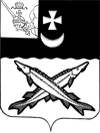 КОНТРОЛЬНО-СЧЕТНАЯ КОМИССИЯ БЕЛОЗЕРСКОГО МУНИЦИПАЛЬНОГО РАЙОНАЗАКЛЮЧЕНИЕ                        20.10. 2017финансово-экономической экспертизы на проект постановления администрации сельского поселения Артюшинское об утверждении муниципальной программы «Развитие территории сельского поселения Артюшинское  на 2018-2020 годы» Экспертиза проекта проведена на основании пункта 7 статьи 12 Положения о контрольно-счетной комиссии района, утвержденного решением Представительного Собрания района от 27.02.2008  №50 (с учетом изменений и дополнений).Цель финансово-экономической экспертизы:  определение соответствия положений, изложенных в проекте программы, действующим нормативным правовым актам Российской Федерации, субъекта Российской Федерации и муниципального образования; оценка экономической обоснованности и достоверности объема ресурсного обеспечения программы «Развитие территории сельского поселения Артюшинское на 2018-2020 годы», возможности достижения поставленных целей при запланированном объеме средств. Предмет финансово-экономической экспертизы: проект  муниципальной   программы «Развитие территории сельского  поселения     Артюшинское    на 2018-2020 годы»   (далее - Программа) Сроки проведения: с 16.10.2017 по 26.10.2017.  Правовое обоснование финансово-экономической экспертизы:  Порядок разработки, реализации и оценки эффективности муниципальных программ сельского поселения Артюшинское (далее – Порядок) и методические указания по разработке и реализации  муниципальных  программ сельского поселения Артюшинское (далее – Методические указания),  утвержденные  постановлением администрации сельского поселения Артюшинское  от 28.08.2017 № 42. Для проведения мероприятия были представлены следующие материалы: - проект постановления   об утверждении муниципальной программы «Развитие территории сельского поселения Артюшинское  на 2018-2020 годы»  (с   приложением проекта Программы);В результате экспертизы установлено:1. В нарушение  Порядка для проведения финансово-экономической экспертизы не представлено обоснование  планируемых объемов ресурсов на реализацию программы, проект плана мероприятий на 2018 год.2. В ходе анализа представленной Программы на соответствие  Методическим указаниям  установлено   несоответствие   оформления паспорта Программы,  2,3,4,6,7 разделов  Программы. Необходимо внести изменения во все  приложения к Программе изложи их в соответствии с утвержденными Методическими указаниями.  В связи с вышеуказанным контрольно-счетная комиссия района возвращает представленный проект муниципальной Программы на доработку. Председатель контрольно-счетной комиссии Белозерского муниципального района                                  Н.А. Спажева